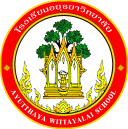 กิจกรรมโรงเรียนอยุธยาวิทยาลัย ปีการศึกษา 2562ชื่อกิจกรรม : การมอบทุนการศึกษาความสอดคล้องกับยุทธศาสตร์ กลยุทธ์ และนโยบาย :ยุทธศาสตร์ชาติ 20 ปี (พ.ศ.2560-2579) ด้านที่ 3	ยุทธศาสตร์กระทรวงศึกษาธิการ ฉบับที่ 12 ปีการศึกษา 2560-2564  ข้อที่ 3	นโยบายของ สพฐ. ข้อที่ 2	ยุทธศาสตร์ สพม. เขต 3  ข้อที่ 2 และ 5เกณฑ์คุณภาพโรงเรียนมาตรฐานสากล ข้อที่ 1 	มาตรฐานการประกันคุณภาพภายใน  มาตรฐานที่ 1  กลยุทธ์ของโรงเรียนอยุธยาวิทยาลัย ปีการศึกษา 2562-2564 ข้อที่ 3โครงการหลักของโรงเรียน โครงการที่ 3   ตัวชี้วัดที่  3.9ลักษณะกิจกรรม :   กิจกรรมต่อเนื่อง   กิจกรรมใหม่	ชื่อผู้รับผิดชอบกิจกรรม : นางสุกัญญา  เทียนคำกลุ่มบริหารงานที่รับผิดชอบ : กลุ่มบริหารงานบุคคลและกิจการนักเรียน1.  หลักการและเหตุผล  	การศึกษาเป็นสิ่งสำคัญและจำเป็นในการพัฒนาคุณภาพชีวิตของมนุษย์  แต่อุปสรรคสำคัญทางการศึกษาคือ การขาดทุนทรัพย์  นักเรียนแต่ละคนมีฐานะทางครอบครัวที่แตกต่างกันโอกาสทางการศึกษาจึงมีไม่เท่ากัน ซึ่งโรงเรียนได้ให้ความช่วยเหลือนักเรียนโดยผ่านระบบดูแลช่วยเหลือนักเรียน  มีการคัดกรองจากครูที่ปรึกษาและส่งต่อปัญหาของนักเรียนมายังผู้เกี่ยวข้อง 	โรงเรียนอยุธยาวิทยาลัย และสมาคมนักเรียนเก่าอยุธยาวิทยาลัย ในพระบรมราชูปถัมภ์ได้ตระหนักถึงปัญหานี้จึงได้ระดมทุนจัดสรรเงินจากหลายฝ่ายเพื่อช่วยเหลือสร้างโอกาส และความมั่นคงทางการศึกษาให้แก่นักเรียนที่ขาดแคลน และเป็นกิจกรรมที่จัดขึ้นเป็นประจำทุกปี2.  วัตถุประสงค์  1. เพื่อให้นักเรียนได้รับการดูแลเป็นรายบุคคลโดยใช้แบบประเมินSDQ แบบสัมภาษณ์การศึกษาจากแฟ้มสะสมงานของผู้เรียน3.  ตัวชี้วัดความสำเร็จ3.9 นักเรียนร้อยละ95 ที่ครูที่ปรึกษาดูแลนักเรียนเป็นรายบุคคล โดยใช้แบบประเมินSDQ แบบสัมภาษณ์การศึกษาจากแฟ้มสะสมงานของผู้เรียน4. เป้าหมาย/ ผลผลิต 	4.1  เชิงปริมาณ   	นักเรียนโรงเรียนอยุธยาวิทยาลัย จำนวน 4,155 คน ได้รับการดูแลเป็นรายบุคคล โดยใช้แบบประเมิน SDQ แบบสัมภาษณ์การศึกษาจากแฟ้มสะสมงานของผู้เรียน4.2  เชิงคุณภาพ  	นักเรียนร้อยละ95 ครูที่ปรึกษาดูแลนักเรียนเป็นรายบุคคล โดยใช้แบบประเมินSDQ แบบสัมภาษณ์การศึกษาจากแฟ้มสะสมงานของผู้เรียน5. สถานที่ดำเนินการ	หอประชุมพระราชทาน รัชกาลที่8 โรงเรียนอยุธยาวิทยาลัย6. ระยะเวลาดำเนินงาน	เดือนมิถุนายน – เดือนกันยายน 25627. ขั้นตอนการดำเนินกิจกรรม8. งบประมาณดำเนินการ      รวมทั้งสิ้น.  9,085  .บาท    โดยแบ่งเป็น	   งบอุดหนุนรายหัว				จำนวน.     9,085    บาท		   งบพัฒนาผู้เรียน				จำนวน...........................บาท		   เงิน บ.ก.ศ.					จำนวน...........................บาท		   งบประมาณอื่น โปรดระบุ            		จำนวน...........................บาท     9. การติดตามและประเมินผล10.  ผลที่คาดว่าจะได้รับ1. นักเรียนที่ประสบปัญหาการขาดแคลนทุนทรัพย์ ได้รับการดูแลช่วยเหลือ2. นักเรียนนำเงินทุนที่ได้รับไปใช้ให้เกิดประโยชน์ประมาณการงบประมาณที่ใช้ชื่อกิจกรรม  มอบทุนการศึกษางานแนะแนวที่ขั้นตอนการดำเนินกิจกรรมงบประมาณงบประมาณงบประมาณงบประมาณงบประมาณระยะเวลาดำเนินการชื่อผู้รับผิดชอบที่ขั้นตอนการดำเนินกิจกรรมอุดหนุน     รายหัว(บาท)พัฒนาผู้เรียน(บาท)บ.ก.ศ.(บาท)อื่นๆ ระบุ  (บาท)รวม(บาท)ระยะเวลาดำเนินการชื่อผู้รับผิดชอบ1.Plan (วางแผน)Plan (วางแผน)Plan (วางแผน)Plan (วางแผน)Plan (วางแผน)Plan (วางแผน)Plan (วางแผน)Plan (วางแผน)1.ประชุมผู้เกี่ยวข้อง- แต่งตั้งคำสั่ง-----ผู้บริหารโรงเรียนนางสุกัญญา เทียนคำ2.Do (ปฏิบัติตามแผน)Do (ปฏิบัติตามแผน)Do (ปฏิบัติตามแผน)Do (ปฏิบัติตามแผน)Do (ปฏิบัติตามแผน)Do (ปฏิบัติตามแผน)Do (ปฏิบัติตามแผน)Do (ปฏิบัติตามแผน)2.ครูที่ปรึกษาคัดกรองนักเรียน-----มิ.ย. 62ครูที่ปรึกษาทุกคน2.สรุปรายชื่อนักเรียนที่สมัครขอรับทุนการศึกษา-----มิ.ย. 62นางสุกัญญา เทียนคำ นางสุมาลี สาระสันต์นางพัชรีรัตน์ เชื้อพันธ์ น.ส.วันวิสา ชีพเป็นสุขน.ส.พรอรุณ สืบแต่จุ้ยนายจักรดุลย์ มนตรีกุล ณ อยุธยา2.คณะกรรมการพิจารณาคัดเลือกนักเรียนรับทุนการศึกษา- อาหารว่างและเครื่องดื่มของคณะกรรมการ360---360ก.ค. - ส.ค. 62คณะกรรมการตามคำสั่งแต่งตั้งของแต่ละระดับชั้น2.ประกาศรายชื่อนักเรียนที่ได้รับทุนการศึกษา-----ก.ย. 62นางสุกัญญา เทียนคำ นางสุมาลี สาระสันต์นางพัชรีรัตน์ เชื้อพันธ์ น.ส.วันวิสา ชีพเป็นสุขน.ส.พรอรุณ สืบแต่จุ้ยนายจักรดุลย์ มนตรีกุล ณ อยุธยาที่ขั้นตอนการดำเนินกิจกรรมงบประมาณงบประมาณงบประมาณงบประมาณงบประมาณระยะเวลาดำเนินการชื่อผู้รับผิดชอบที่ขั้นตอนการดำเนินกิจกรรมอุดหนุน     รายหัว(บาท)พัฒนาผู้เรียน(บาท)บ.ก.ศ.(บาท)อื่นๆ ระบุ  (บาท)รวม(บาท)ระยะเวลาดำเนินการชื่อผู้รับผิดชอบซ้อมรับทุน- อาหารว่างและเครื่องดื่มของครูผู้ฝึกซ้อม300---300ก.ย. 62คณะกรรมการตามคำสั่งแต่งตั้งและครูแนะแนวทุกคนจัดเตรียมสถานที่/เอกสารที่เกี่ยวข้อง- เล่มสูจิบัติ- ซองขาวใส่หนังสือขอบคุณ- ดอกไม้ตกแต่งสถานที่8,100325---------8,100325ก.ย. 62คณะกรรมการตามคำสั่งแต่งตั้ง และครูแนะแนวทุกคน3.Check (ตรวจสอบการปฏิบัติตามแผน)Check (ตรวจสอบการปฏิบัติตามแผน)Check (ตรวจสอบการปฏิบัติตามแผน)Check (ตรวจสอบการปฏิบัติตามแผน)Check (ตรวจสอบการปฏิบัติตามแผน)Check (ตรวจสอบการปฏิบัติตามแผน)Check (ตรวจสอบการปฏิบัติตามแผน)Check (ตรวจสอบการปฏิบัติตามแผน)3.ประเมินการจัดกิจกรรม-----ก.ย. 62นางสุกัญญา เทียนคำ นางสุมาลี สาระสันต์นางพัชรีรัตน์ เชื้อพันธ์ น.ส.วันวิสา ชีพเป็นสุขน.ส.พรอรุณ สืบแต่จุ้ยนายจักรดุลย์ มนตรีกุล ณ อยุธยา4.Act (ปรับปรุงแก้ไข)Act (ปรับปรุงแก้ไข)Act (ปรับปรุงแก้ไข)Act (ปรับปรุงแก้ไข)Act (ปรับปรุงแก้ไข)Act (ปรับปรุงแก้ไข)Act (ปรับปรุงแก้ไข)Act (ปรับปรุงแก้ไข)4.สรุปข้อบกพร่องและข้อเสนอแนะ-----ก.ย. 62นางสุกัญญา เทียนคำน.ส.วันวิสา ชีพเป็นสุข5.สรุปกิจกรรมและรายงานผลสรุปกิจกรรมและรายงานผลสรุปกิจกรรมและรายงานผลสรุปกิจกรรมและรายงานผลสรุปกิจกรรมและรายงานผลสรุปกิจกรรมและรายงานผลสรุปกิจกรรมและรายงานผลสรุปกิจกรรมและรายงานผลสรุปกิจกรรมและรายงานหลังจากเสร็จกิจกรรม-----ภายใน 15 วันหลังจัดกิจกรรมน.ส.วันวิสา ชีพเป็นสุขรวมรวม9,0859,085ตัวชี้วัดความสำเร็จวิธีวัดและประเมินผลเครื่องมือวัดและประเมินผลผู้รับผิดชอบนักเรียนร้อยละ95 ได้รับการดูแลเป็นรายบุคคล โดยใช้แบบประเมินSDQ แบบสัมภาษณ์การศึกษาจากแฟ้มการคัดกรองตามกระบวนการระบบดูแลช่วยเหลือนักเรียนการเยี่ยมบ้านแบบสัมภาษณ์ครูแนะแนวผู้เสนอกิจกรรมผู้ตรวจกิจกรรมลงชื่อ................................................  (นางสุกัญญา  เทียนคำ)ตำแหน่ง ครูชำนาญการพิเศษลงชื่อ ......................................................       (นางเตือนใจ  ประเสริฐศรี)    เจ้าหน้าที่แผนงานกลุ่มบริหารงานบุคคลและกิจการนักเรียนหัวหน้าโครงการหลักหัวหน้าโครงการหลักลงชื่อ.................................................(นายศุภกร  การสมบัติ)หัวหน้ากลุ่มบริหารงานบุคคลและกิจการนักเรียนลงชื่อ.................................................(นายศุภกร  การสมบัติ)หัวหน้ากลุ่มบริหารงานบุคคลและกิจการนักเรียนผู้เห็นชอบโครงการผู้เห็นชอบโครงการลงชื่อ....................................................  (นางพิมพลักษณ์  บุญลือ)รองผู้อำนวยการกลุ่มบริหารงานบุคคลและกิจการนักเรียนลงชื่อ....................................................  (นางพิมพลักษณ์  บุญลือ)รองผู้อำนวยการกลุ่มบริหารงานบุคคลและกิจการนักเรียนหัวหน้างานแผนงานหัวหน้างานแผนงานลงชื่อ.................................................(นายสรรพสิทธิ์  โกศล)หัวหน้างานนโยบายและแผนงาน    ลงชื่อ.................................................(นายสรรพสิทธิ์  โกศล)หัวหน้างานนโยบายและแผนงาน    ผู้ตรวจสอบงบประมาณผู้ตรวจสอบงบประมาณลงชื่อ ....................................................(นายสมใจ  พัฒน์วิชัยโชติ)รองผู้อำนวยการกลุ่มบริหารงบประมาณลงชื่อ ....................................................(นายสมใจ  พัฒน์วิชัยโชติ)รองผู้อำนวยการกลุ่มบริหารงบประมาณผู้อนุมัติโครงการผู้อนุมัติโครงการ(    )  อนุมัติ               (    )  ไม่อนุมัติลงชื่อ .........................................................(นายวรากร  รื่นกมล)ผู้อำนวยการโรงเรียนอยุธยาวิทยาลัย(    )  อนุมัติ               (    )  ไม่อนุมัติลงชื่อ .........................................................(นายวรากร  รื่นกมล)ผู้อำนวยการโรงเรียนอยุธยาวิทยาลัยที่รายการจำนวนหน่วยราคาต่อหน่วยรวมเป็นเงินประเภทของงบประมาณที่ใช้1.ซองขาว500 ซอง0.65325งบอุดหนุนรายหัว2.ถ่ายสำเนาเอกสารและเข้าเล่มสูจิบัตร270 เล่ม308,100งบอุดหนุนรายหัว3.อาหารว่างและเครื่องดื่มของกรรมการสัมภาษณ์ทุน18 คน20360งบอุดหนุนรายหัว4.อาหารว่างและเครื่องดื่มของครูผู้ฝึกซ้อมนักเรียนรับทุน15 คน20300งบอุดหนุนรายหัวรวมเงิน  (เก้าพันแปดสิบห้าบาทถ้วน)รวมเงิน  (เก้าพันแปดสิบห้าบาทถ้วน)รวมเงิน  (เก้าพันแปดสิบห้าบาทถ้วน)รวมเงิน  (เก้าพันแปดสิบห้าบาทถ้วน)9,085